Деловодна информацияОбявление за поръчкаДиректива 2014/24/ЕС/ЗОП Раздел I: Възлагащ органI.1) Наименование и адреси 1 (моля, посочете всички възлагащи органи, които отговарят за процедурата)I.2) Съвместно възлаганеI.3) Комуникация I.4) Вид на възлагащия орган I.5) Основна дейност Раздел II: ПредметII.1) Обхват на обществената поръчка Раздел III: Правна, икономическа, финансова и техническа информация III.1) Условия за участиеIII.2) Условия във връзка с поръчката 2 Раздел IV:Процедура IV.1) ОписаниеIV.2) Административна информация  Раздел VI: Допълнителна информацияVI.1) Информация относно периодичното възлагане VI.2) Информация относно електронното възлагане VI.3) Допълнителна информация 2VI.4) Процедури по обжалване VI.5) Дата на изпращане на настоящото обявление: 22/02/2019 (дд/мм/гггг)Възлагащият орган/възложителят носи отговорност за гарантиране на спазване на законодателството на Европейския съюз и на всички приложими закониПартида на възложителя: 00638Поделение:Изходящ номер: С-1115 от дата: 22/02/2019 (дд/мм/гггг)Изходящ номер: С-1115 от дата: 22/02/2019 (дд/мм/гггг)Обявлението подлежи на публикуване в ОВ на ЕС:Съгласен съм с Общите условия на АОП за използване на услугата Електронен подател:Дата на изпращане на обявлението до ОВ на ЕС:Дата на изпращане на обявлението до ОВ на ЕС:Заведено в преписка: 00638-2019-0002 (nnnnn-yyyy-xxxx)Заведено в преписка: 00638-2019-0002 (nnnnn-yyyy-xxxx)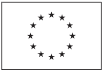 Притурка към Официален вестник на Европейския съюзИнформация и онлайн формуляри: http://simap.ted.europa.euОфициално наименование: Община СимеоновградОфициално наименование: Община СимеоновградОфициално наименование: Община СимеоновградНационален регистрационен номер: 000903729Пощенски адрес: пл. „Шейновски“ № 3Пощенски адрес: пл. „Шейновски“ № 3Пощенски адрес: пл. „Шейновски“ № 3Пощенски адрес: пл. „Шейновски“ № 3Град: гр. Симеоновградкод NUTS: BG422Пощенски код: 6490Държава: БългарияЛице за контакт: Мими Дачева,Гергана ДимоваЛице за контакт: Мими Дачева,Гергана ДимоваЛице за контакт: Мими Дачева,Гергана ДимоваТелефон: +359 3781-2341Електронна поща: obshtina_simgrad@abv.bgЕлектронна поща: obshtina_simgrad@abv.bgЕлектронна поща: obshtina_simgrad@abv.bgФакс: +359 3781-2006Интернет адрес/иОсновен адрес: (URL) http://www.simeonovgrad.bgАдрес на профила на купувача: (URL) http://www.simeonovgrad.bg/profilebuyerИнтернет адрес/иОсновен адрес: (URL) http://www.simeonovgrad.bgАдрес на профила на купувача: (URL) http://www.simeonovgrad.bg/profilebuyerИнтернет адрес/иОсновен адрес: (URL) http://www.simeonovgrad.bgАдрес на профила на купувача: (URL) http://www.simeonovgrad.bg/profilebuyerИнтернет адрес/иОсновен адрес: (URL) http://www.simeonovgrad.bgАдрес на профила на купувача: (URL) http://www.simeonovgrad.bg/profilebuyerII.1.1) Наименование: БЛАГОУСТРОЯВАНЕ И РЕХАБИЛИТИРАНЕ НА ПЛОЩИ ЗА ОБЩЕСТВЕНО ПОЛЗВАНЕ И РЕМОНТ НА КМЕТСТВО“ ПО ОБОСОБЕНИ ПОЗИЦИИРеферентен номер: 2II.1.2) Основен CPV код: 45200000      Допълнителен CPV код: 1 2II.1.2) Основен CPV код: 45200000      Допълнителен CPV код: 1 2II.1.4) Кратко описание: 
БЛАГОУСТРОЯВАНЕ И РЕХАБИЛИТИРАНЕ НА ПЛОЩИ ЗА ОБЩЕСТВЕНО ПОЛЗВАНЕ И РЕМОНТ НА КМЕТСТВО“ ПО ОБОСОБЕНИ ПОЗИЦИИ: Обособена позиция № 1: „Основен ремонт на кметство в с. Свирково и благоустрояване на площада “. В предметния обхват се включва ремонт на сградата на кметството, включващ подмяна на керемиди, водосточни тръби на покрива, ревизиране на компрометирана външна мазилка на сградата, обръщане и измазване на прозорци, смяна на дограма, ревизиране на мазилка и поставяне на настилка в част от сградата. По площада се предвижда поставяне на нови бордюри и базалтови плочки по тротоара около площада, оформане на градинките с градински бордюри, пренареждане на стари плочки, освежаване и ремонт на съществуващи детски съоръжения и метална беседка.
Обособена позиция № 2: „Благоустрояване на междублокови пространства и изграждане на детски площадки “. В предметния обхват на обособената позиция се включва ремонт на междублоковите пространства в гр.Симеоновград.II.1.4) Кратко описание: 
БЛАГОУСТРОЯВАНЕ И РЕХАБИЛИТИРАНЕ НА ПЛОЩИ ЗА ОБЩЕСТВЕНО ПОЛЗВАНЕ И РЕМОНТ НА КМЕТСТВО“ ПО ОБОСОБЕНИ ПОЗИЦИИ: Обособена позиция № 1: „Основен ремонт на кметство в с. Свирково и благоустрояване на площада “. В предметния обхват се включва ремонт на сградата на кметството, включващ подмяна на керемиди, водосточни тръби на покрива, ревизиране на компрометирана външна мазилка на сградата, обръщане и измазване на прозорци, смяна на дограма, ревизиране на мазилка и поставяне на настилка в част от сградата. По площада се предвижда поставяне на нови бордюри и базалтови плочки по тротоара около площада, оформане на градинките с градински бордюри, пренареждане на стари плочки, освежаване и ремонт на съществуващи детски съоръжения и метална беседка.
Обособена позиция № 2: „Благоустрояване на междублокови пространства и изграждане на детски площадки “. В предметния обхват на обособената позиция се включва ремонт на междублоковите пространства в гр.Симеоновград.II.1.5) Прогнозна обща стойност 2
Стойност, без да се включва ДДС: 203332.00      Валута: BGN
(за рамкови споразумения или динамични системи за покупки - прогнозна обща максимална стойност за цялата продължителност на рамковото споразумение или на динамичната система за покупки)II.1.5) Прогнозна обща стойност 2
Стойност, без да се включва ДДС: 203332.00      Валута: BGN
(за рамкови споразумения или динамични системи за покупки - прогнозна обща максимална стойност за цялата продължителност на рамковото споразумение или на динамичната система за покупки)II.1.6) Информация относно обособените позицииII.1.6) Информация относно обособените позицииII.2) Описание 1II.2) Описание 1II.2) Описание 1II.2) Описание 1III.1.1) Годност за упражняване на професионалната дейност, включително изисквания във връзка с вписването в професионални или търговски регистри 
Списък и кратко описание на условията: 
Участникът следва да е вписан в Централния професионален регистър на строителя съгласно Закона за камарата на строителите за изпълнението за строежи от първа група, 5-та категория, в съответствие с чл. 5, ал. 6, т.1.5.1 от ПРВВЦПРС (Правилник за реда на вписване и водене на централния професионален регистър на строителя), а за чуждестранните лица - регистрация в аналогичен регистър на държава - членка на Европейския съюз или на друга държава - страна по Споразумението за Европейското икономическо пространство.III.1.2) Икономическо и финансово състояние 
Критерии за подбор, както е указано в документацията за обществената поръчка: НЕ 
Списък и кратко описание на критериите за подбор: 
1. Участникът, следва да има и да поддържа за целия период на изпълнение на договора за обществена поръчка, валидна застраховка „Професионална отговорност в строителството" с покритие, съответстващо на обема и характера на поръчката, по силата на чл. 171, ал. 1 от ЗУТ за лица регистрирани на територията на Република България или еквивалентна за чуждестранни лица, в съответствие със законодателството на държавата в която са установени. 
Изисквано минимално/ни ниво/а:2 
1. Доказване: При подаване на офертата, на основание чл.67, ал.1 ЗОП, участникът декларира съответствието с посочения критерии за подбор в еЕЕДОП (Образец), попълнен в съответната част, а именно: част IV Критерии за подбор, раздел А - Годност);
На основание чл. 67, ал. 5 от ЗОП възложителят може да изисква от участниците по всяко време да представят всички или част от документите, чрез които се доказва информацията, посочена в еЕЕДОП, а именно: Копие от удостоверения или талони за регистрация или други еквивалентни документи, когато това е необходимо за законосъобразното провеждане на процедурата.III.1.3) Технически и професионални възможности 
Критерии за подбор, както е указано в документацията за обществената поръчка: НЕ 
Списък и кратко описание на критериите за подбор: 
1.Участникът следва да е изпълнил през последните 5 (пет) години, считано от датата на подаване на офертата, дейност/и с предмет и обем, идентични или сходни с тези на предмета на обособената позиция, за която подава оферта.
2. Участникът следва да има на разположение минимум следния екип за изпълнението на предмета на обособената позиция на поръчката /отнася се за всички обособени позиции/, а именно:
1) 1) Технически ръководител: да притежава висше образование с квалификация "строителен инженер" или "архитект" или „ строителен техник” средно образование с четиригодишен курс на обучение и придобита професионална квалификация в областите "Архитектура и строителство" и или еквивалентни, професионален опит: минимум 5 /пет/ години стаж по специалността.
2) Специалист по контрол на качеството/отговорник по качеството: да притежава валидно Удостоверение за преминато обучение за контрол върху качеството на изпълнение на строителството и за контрол на съответствието на строителните продукти със съществените изисквания за безопасност или еквивалентен документ.
3) Длъжностно лице по безопасност и здраве в строителството: да притежава удостоверение за „Експерт по безопасност и здраве“ съгласно Наредба №РД-07-2 от 16.12.2009 г. за условията и реда за провеждането на периодично обучение и инструктаж на работниците и служителите по правилата за осигуряване на здравословни и безопасни условия на труд или еквивалентен документ. Професионална област (квалификация): инженер или професионална квалификация строителен техник или еквивалентно. 
Изисквано минимално/ни ниво/а:2 
1. За обособена позиция №1 – ново строителство и/или реконструкция, и/или рехабилитация, и/или основен ремонт на сгради, представляващи пета категория строежи , съгласно чл.137 от ЗУТ.За обособена позиция №2 – ново строителство и/или реконструкция, и/или рехабилитация, и/или основен ремонт и/или текущ ремонт на детски площадки, паркове, алеи и други зони за отдих.
2. 1. Под „еквивалентна специалност” освен в случаите когато е придобита в чужбина следва да се разбира и придобити специалности приравнени към посочените. Приравнени са специалностите, при които учебната програма на специалността покрива най-малко 80 на сто от учебната програма на съответната специалност.
2. Едно физическо лице може да изпълнява функциите само на един експерт.
Обстоятелството се удостоверява в ЕЕДОП. /попълва се част IV „Критерии за подбор“, Раздел В „Технически и професионални възможности“, поле „За поръчки за строителство: Технически лица или органи, които ще извършат строителството“ от ЕЕДОП/.III.1.5) Информация относно запазени поръчки 2
Поръчката е запазена за защитени предприятия и икономически оператори, насочени към социална и професионална интеграция на лица с увреждания или лица в неравностойно положение: НЕ 
Изпълнението на поръчката е ограничено в рамките на програми за създаване на защитени работни места: НЕIII.2.1) Информация относно определена професия (само за поръчки за услуги)
Изпълненито на поръчката е ограничено до определена професия: НЕ
Позоваване на приложимата законова, подзаконова или административна разпоредба: III.2.2) Условия за изпълнение на поръчката: III.2.3) Информация относно персонала, който отговаря за изпълнението на поръчката
Задължение за посочване на имената и професионалните квалификации на персонала, който отговаря за изпълнението на поръчката: НЕIV.1.3) Информация относно рамково споразмение или динамична система за покупкиIV.1.4) Информация относно намаляване на броя на решенията или офертите по време на договарянето или на диалогаПрилагане на поетапна процедура за постепенно намаляване на броя на обсъжданите решения или на договаряните оферти: НЕIV.1.5) Информация относно договаряне (само за състезателни процедури с договаряне)Възлагащият орган си запазва правото да възложи поръчката въз основа на първоначалните оферти, без да провежда преговори: НЕIV.1.6) Информация относно електронния търгЩе се използва електронен търг: НЕ
Допълнителна информация относно електронния търг: IV.1.8) Информация относно Споразумението за държавни поръчки (GPA)IV.2.1) Предишна публикация относно тази процедура 2Номер на обявлението в ОВ на ЕС: 
(Едно от следните: Обявление за предварителна информация; Обявление на профила на купувача)
Номер на обявлението в РОП:IV.2.2) Срок за получаване на оферти или на заявления за участиеДата: 22/03/2019 (дд/мм/гггг)   Местно време: 17:00 (чч:мм)IV.2.3) Прогнозна дата на изпращане на покани за търг или за участие на избраните кандидати 4Дата:    IV.2.4) Езици, на които могат да бъдат подадени офертите или заявленията за участие: 1  BGIV.2.6) Минимален срок, през който оферентът е обвързан от офертатаОфертата трябва да бъде валидна до: 
или Продължителност в месеци: 6(от датата, която е посочена за дата на получаване на офертата)IV.2.7) Условия за отваряне на офертитеДата: 25/03/2019 (дд/мм/гггг)   Местно време: 10:00 (чч:мм)
Място: 
В заседателна зала №14,ет.2 в сградата на община Симеоновград,пл.Шейновски № 3, гр.Симеоновград.
Информация относно упълномощените лица и процедурата на отваряне: 
Отваряне на постъпилите оферти е публично и на него могат да присъстват участниците в процедурата или техни упълномощени представители,както и представители на средствата за масово осведомяване.Това представялява периодично повтаряща се поръчка:
Прогнозни срокове за публикуването на следващи обявления: 2 Ще се прилага електронно поръчване: НЕ
Ще се използва електронно фактуриране: НЕ
Ще се приема електронно заплащане: НЕ1. Гаранцията за изпълнение на договора се представя от участника, определен за изпълнител на поръчката, при подписване на договора, в размер на 2 % (две на сто) от общата стойност за изпълнение на договора /по обособената позиция/.Гаранцията за изпълнение се представя под формата на банкова гаранция - в оригинал, парична сума (оригинал на платежно нареждане) или застраховка (оригинал на полица), която обезпечава изпълнението чрез покритие на отговорността на изпълнителя. Ако гаранцията за изпълнение на договора се представя под формата на парична сума, тя се превежда по сметката на Община Симеоновград:
Банка ДСК, клон Димитровград, сметка IBAN:BG16STSA 93003300701640, банков код STSABGSF, като банковите такси по превода са за сметка на наредителя.
2. ИЗПЪЛНИТЕЛЯТ следва да представи гаранция, която да обезпечи авансово предоставените средства по настоящия договор, в размер на 100 % (сто процента) от стойността на Договора с включен ДДС.VI.4.1) Орган, който отговаря за процедурите по обжалванеVI.4.2) Орган, който отговаря за процедурите по медиация 2VI.4.3) Подаване на жалби
Точна информация относно краен срок/крайни срокове за подаване на жалби: 
Съгласно чл.197, ал.1 от ЗОП.VI.4.4) Служба, от която може да бъде получена информация относно подаването на жалби 21моля, повторете, колкото пъти е необходимо2в приложимите случаи3моля, повторете, колкото пъти е необходимо, ако това обявление е само за предварителна информация4ако тази информация е известна5моля, представете тази информация, ако обявлението е покана за участие в състезателна процедура6доколкото информацията е вече известна7задължителна информация, която не се публикува8информация по избор9моля, представете тази информация само ако обявлението е за предварителна информация10моля, представете тази информация само ако обявлението е обявление за възлагане11само ако обявлението се отнася до квалификационна система12моля, представете тази информация тук или в поканата за потвърждаване на интерес, ако обявлението е покана за участие в състезателна процедура или има за цел намаляване на срока за получаване на оферти13моля, представете тази информация тук или в поканата за потвърждаване на оферти или за договаряне, ако обявлението е покана за участие в състезателна процедура14ако това е за предварителна информация, използвано като покана за участите в състезателна процедура - моля, представете тази информация, ако тя вече е известна15моля, представете тази информация тук или, ако е приложимо, в поканата за подаване на оферти1617задължителна информация, ако това е обявление за възлагане18само ако обявлението не се отнася до квалификационна система19ако обявлението има за цел намаляване на срока за получаване на оферти20може да бъде присъдена значимост вместо тежест21може да бъде присъдена значимост вместо тежест; ако цената е единственият критерий за възлагане, тежестта не се използва